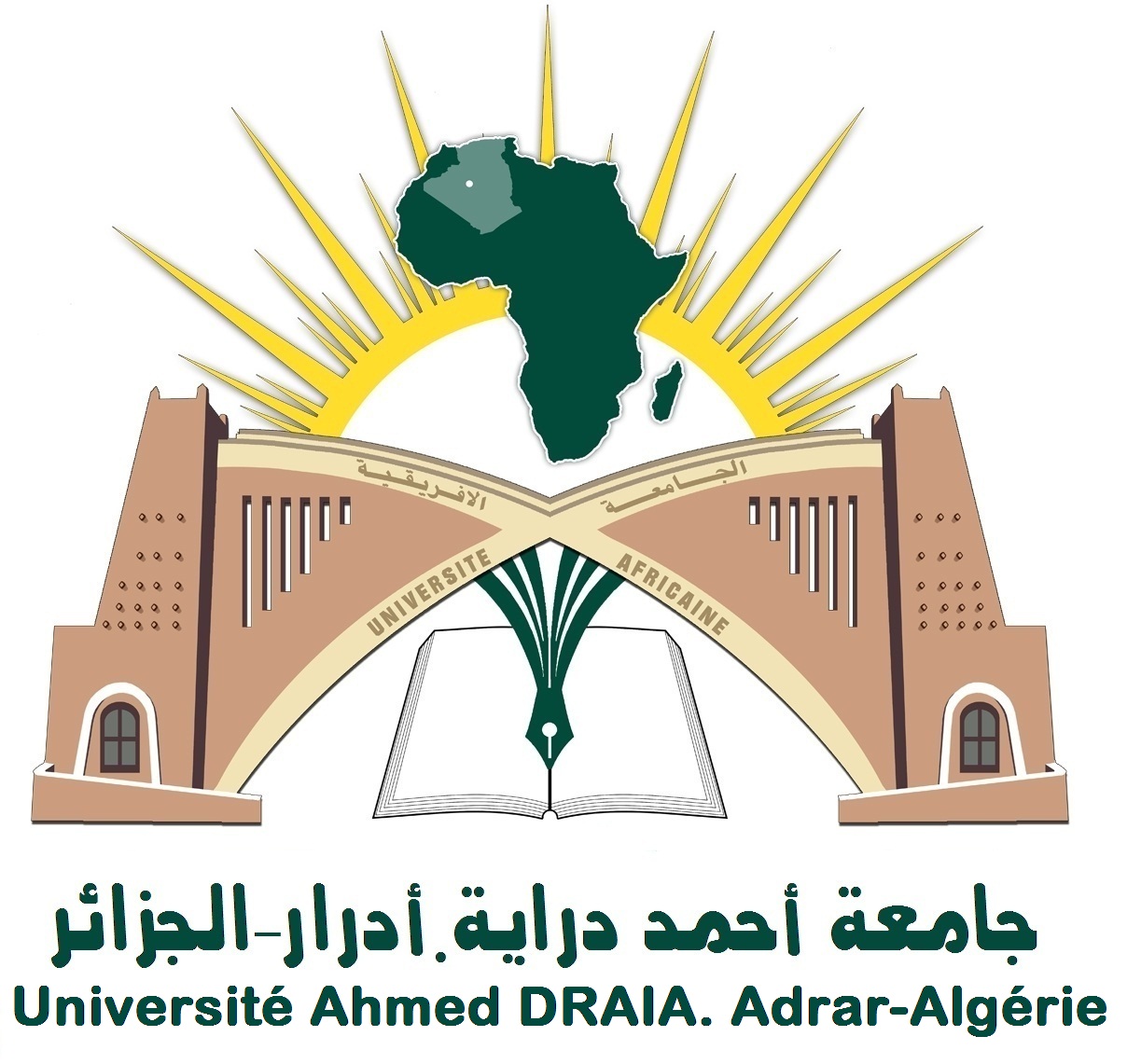 استمارة طلب التحويل الخارجي (ما بين الجامعات)السنة الجامعية 2020/2021تاريخ الإيداع: ....................................................................    رقم هاتف الطالب (إجباري):...............................................................            أنا الموقع أدناه: اللقب والاسم:.........................................................................................................  تاريخ و مكان  الميلاد:  ...........................................................................................الجنسية:   ...............................................................................   شعبة البكالوريا : ...............................................................................سنة و مكان الحصول عليها :................................................................................. رقم التسجيل في شهادة البكالوريا :................................................................................مسجل (ة) بالسنة .................................................................... شعبة: ....................................................................... رمز الشعبة أو الميدان :................................................................الجامعة الأصلية : .......................................................................................................أطلب تحويل ملفي الجامعيإلى جامعة..................................................................  كلية:............................................................................................  قسم ..............................................................................................          ( ميدان – شعبة – تخصص)............................................................................... السنة :........................................................... خلال السنة الجامعية ....................................................للأسباب التالية: ........................................................................................................................................................................................................................................................................كما ألتزم بإحضار ملفي البيداغوجي في ظرف لا يتعدى 10 أيام من تاريخ موافقة المؤسسة المستقبلةرقم هوية الطالب:( بطاقة التعريف الوطنية  / رخصة السياقة / جواز السفر.....)......................................................................... التوقيع:..................................................................الوثائق الواجب تقديمها مع طلب التحويل:1. ثلاث نسخ من هذا الطلب (استمارة التحويل الخارجي)؛ 2. نسخة من كشف نقاط البكالوريا؛ 3. نسخة من شهادة التسجيل للعام الحالي 2020/2021؛ 4. كشف النقاط للسنوات السابقة لمن سبق له الدراسة؛5. كل ما يثبت سبب التحويل (شهادة إقامة، شهادة عمل، عقد زواج.....الخ).قرار المؤسسة الأصلية  (تأشيرة نيابة الجامعة للبيداغوجيا)قرار المؤسسة المستقبلة قرار المؤسسة المستقبلة تأشيرة رئيس  القسم(تأشيرة نيابة الجامعة للبيداغوجيا)تأشيرة عميد  الكلية